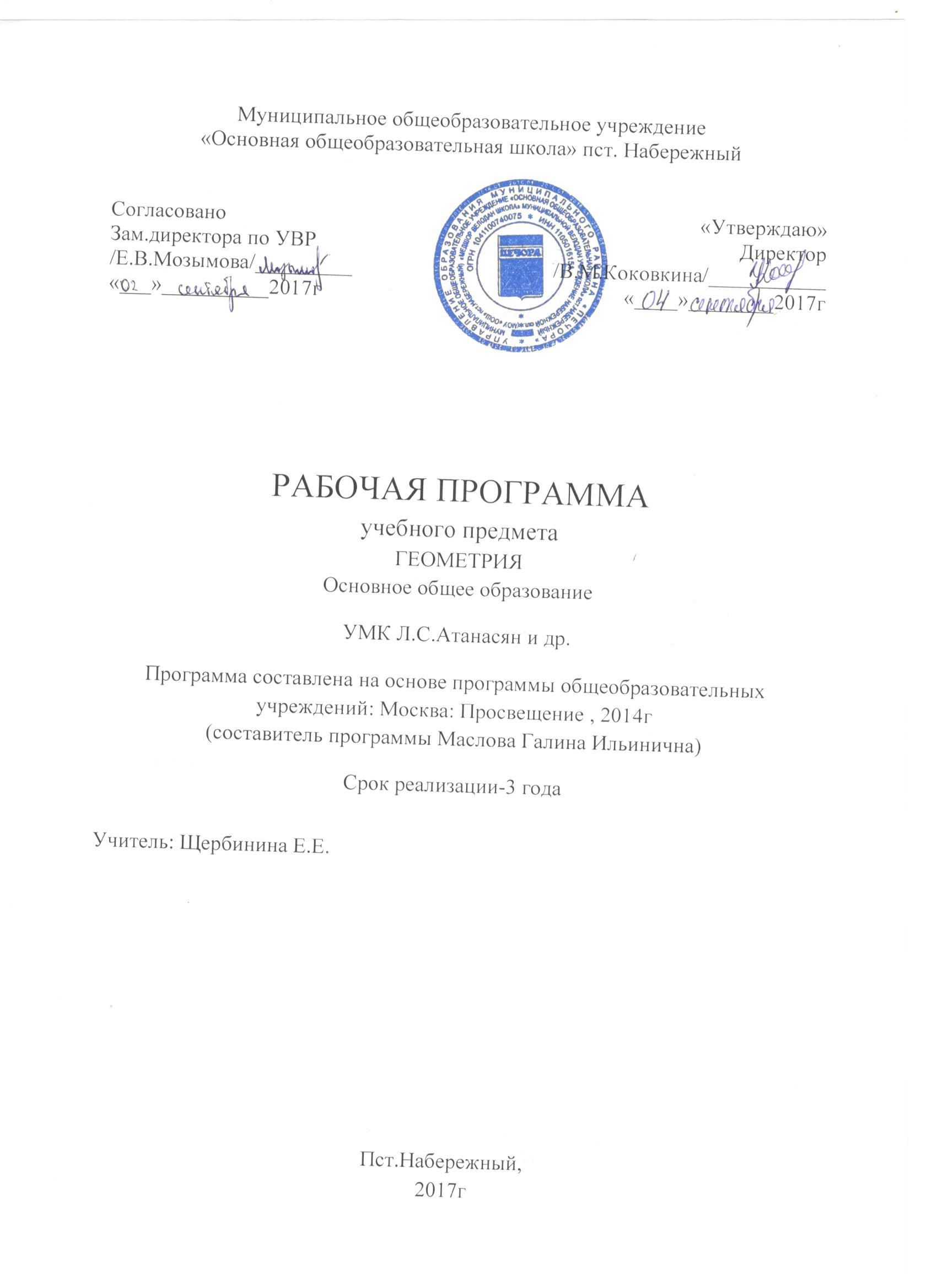 Пояснительная запискаРабочая программа по геометрии для 7 класса составлена в соответствии с Федеральным государственным образовательным стандартом основного общего образования второго поколения, на основе примерной Программы основного общего образования по математике, Программы по геометрии для 7—9 классов общеобразовательных школ к учебнику JT.C. Атанасяна и др. (М.: Просвещение, 2013).Данная рабочая программа полностью отражает базовый уровень подготовки школьников по разделам программы. Она конкретизирует содержание тем образовательного стандарта и дает примерное распределение учебных часов по разделам курса.В ходе преподавания геометрии в 7 классе, работы над формированием у учащихся универсальных учебных действий следует обращать внимание на то, чтобы они овладевали умениями общеучебного характера, разнообразными способами деятельности, приобретали опыт: планирования и осуществления алгоритмической деятельности, выполнения заданных и конструирования новых алгоритмов; решения разнообразных классов задач из различных разделов курса, в том числе задач, требующих поиска пути и способов решения; исследовательской деятельности, развития идей, проведения экспериментов, обобщения, постановки и формулирования новых задач; ясного, точного, грамотного изложения своих мыслей в устной и письменной речи, использования различных языков математики (словесного, символического, графического), свободного перехода с одного языка на другой для иллюстрации, интерпретации, аргументации и доказательства; проведения доказательных рассуждений, аргументации, выдвижения гипотез и их обоснования; поиска, систематизации, анализа и классификации информации, использования разнообразных информационных источников, включая учебную и справочную литературу, современные информационные технологии.Цели и задачи обученияОбучение математике в основной школе направлено на достижение следующих целей:В направлении личностного развития: развитие логического и критического мышления, культуры речи, способности к умственному эксперименту; формирование у учащихся интеллектуальной честности и объективности, способности к преодолению мыслительных стереотипов, вытекающих из обыденного опыта; воспитание качеств личности, обеспечивающих социальную мобильность.формирование качеств мышления, необходимых для адаптации в современном информационном обществе; развитие интереса к математическому творчеству и математических способностей. В метапредметном направлении: формирование представлений о математике как части общечеловеческой культуры, о значимости математики в развитии цивилизации и современного общества; развитие представлений о математике как форме описания и методе познания действительности, создание условий для приобретения первоначального опыта математического моделирования; формирование общих способов интеллектуальной деятельности, характерных для математики и являющихся основой познавательной культуры, значимой для различных сфер человеческой деятельности. В предметном направлении: овладение математическими знаниями и умениями, необходимыми для продолжения обучения в старшей школе или иных общеобразовательных учреждениях, изучения смежных дисциплин, применения в повседневной жизни; создание фундамента для математического развития, формирования механизмов мышления, характерных для математической деятельности.На протяжении изучения материала предполагается закрепление и отработка основных умений и навыков, их совершенствование, а также систематизация полученных ранее знаний. Таким образом, решаются следующие задачи: введение терминологии и отработка умения ее грамотного использования; развитие навыков изображения планиметрических фигур и простейших геометрических конфигураций; совершенствование навыков применения свойств геометрических фигур как опоры при решении задач; формирование умения доказывать равенство данных треугольников; отработка навыков решения простейших задач на построение с помощью циркуля и линейки;формирование умения доказывать параллельность прямых с использованием соответствующих признаков, находить равные углы при параллельных прямых, что находит широкое применение в дальнейшем курсе геометрии; расширение знаний учащихся о треугольниках.Планируемые результаты изучения учебного предметаИзучение математики в основной школе дает возможность обучающимся достичь следующих результатов: В направлении личностного развития: умение ясно, точно, грамотно излагать свои мысли в устной и письменной речи, понимать смысл поставленной задачи, выстраивать аргументацию, приводить примеры и контрпримеры; критичность мышления, умение распознавать логически некорректные высказывания, отличать гипотезу от факта; представление о математической науке как сфере человеческой деятельности, об этапах ее развития, о ее значимости для развития цивилизации; креативность мышления, инициатива, находчивость, активность при решении математических задач; умение контролировать процесс и результат учебной математической деятельности; способность к эмоциональному восприятию математических объектов, задач, решений, рассуждений. В метапредметном направлении: умение видеть математическую задачу в контексте проблемной ситуации в других дисциплинах, в окружающей жизни; умение находить в различных источниках информацию, необходимую для решения математических проблем, и представлять ее в понятной форме; принимать решение в условиях неполной и избыточной, точной и вероятностной информации; умение понимать и использовать математические средства наглядности (графики, диаграммы, таблицы, схемы и др.) для иллюстрации, интерпретации, аргументации; умение выдвигать гипотезы при решении учебных задач и понимать необходимость их проверки; умение применять индуктивные и дедуктивные способы рассуждений, видеть различныестратегии решения задач; понимание сущности алгоритмических предписаний и умение действовать в соответствии с предложенным алгоритмом; умение самостоятельно ставить цели, выбирать и создавать алгоритмы для решения учебных математических проблем; умение планировать и осуществлять деятельность, направленную на решение задач исследовательского характера; первоначальные представления об идеях и о методах математики как об универсальном языке науки и техники, о средстве моделирования явлений и процессов.В предметном направлении:предметным результатом изучения курса является сформированность следующих умений: пользоваться геометрическим языком для описания предметов окружающего мира; распознавать геометрические фигуры, различать их взаимное расположение; изображать геометрические фигуры; выполнять чертежи по условию задачи; осуществлять преобразования фигур; распознавать на чертежах, моделях и в окружающей обстановке основные пространственные тела, изображать их; в простейших случаях строить сечения и развертки пространственных тел; проводить операции над векторами, вычислять длину и координаты вектора, угол между векторами;вычислять значения геометрических величин (длин, углов, площадей, объемов); в том числе: для углов от 0 до 180° определять значения тригонометрических функций по заданным значениям углов; находить значения тригонометрических функций по значению одной из них, находить стороны, углы и вычислять площади треугольников, длины ломаных, дуг окружности, площадей основных геометрических фигур и фигур, составленных из них; решать геометрические задачи, опираясь на изученные свойства фигур и отношений между ними, применяя дополнительные построения, алгебраический и тригонометрический аппарат, правила симметрии; проводить доказательные рассуждения при решении задач, используя известные теоремы, обнаруживая возможности для их использования; решать простейшие планиметрические задачи в пространстве.Использовать приобретенные знания и умения в практической деятельности и повседневной жизни для: описания реальных ситуаций на языке геометрии; расчетов, включающих простейшие тригонометрические формулы; решения геометрических задач с использованием тригонометрии; решения практических задач, связанных с нахождением геометрических величин (используя при необходимости справочники и технические средства); построений геометрическими инструментами (линейка, угольник, циркуль, транспортир).Результаты изучения предмета влияют на итоговые результаты обучения, которых должны достичь все учащиеся, оканчивающие 7 класс, что является обязательным условием положительной аттестации ученика за курс 7 класса.Содержание обученияНачальные понятия и теоремы геометрии. Возникновение геометрии из практики. Геометрические фигуры и тела. Равенство в геометрии. Точка, прямая и плоскость. Понятие о геометрическом месте точек. Расстояние. Отрезок, луч. Ломаная. Угол. Прямой угол. Острые и тупые углы. Вертикальные и смежные углы. Биссектриса угла и ее свойства. Параллельные и пересекающиеся прямые. Перпендикулярность прямых. Теоремы о параллельности и перпендикулярности прямых. Свойство серединного перпендикуляра к отрезку. Перпендикуляр и наклонная к прямой. Многоугольники. Окружность и круг.Треугольники. Прямоугольные, остроугольные и тупоугольные треугольники. Высота, медиана, биссектриса. Равнобедренные и равносторонние треугольники; свойства и признаки равнобедренного треугольника. Признаки равенства треугольников. Неравенство треугольника. Сумма углов треугольника. Внешние углы треугольника. Зависимость между величинами сторон и углов треугольника.Измерение геометрических величин. Длина отрезка. Длина ломаной, периметр многоугольника. Расстояние от точки до прямой. Расстояние между параллельными прямыми. Величина угла. Градусная мера угла.Построения с помощью циркуля и линейки. Основные задачи на построение: деление отрезкапостроение биссектрисы.Место предмета в базисном учебном пополам, построение треугольника по трем сторонам, построение перпендикуляра к прямой, планеСогласно Федеральному базисному учебному плану для образовательных учреждений Российской Федерации обязательному изучению математики на этапе основного общего образования отводится не менее 70 часов из расчета 2 часа в неделю.Тематический план по геометрии (7 класс)Календарно-тематический план№ параграфаТемаКоличество часовГлава 1.Начальные геометрические сведения(11ч)Глава 1.Начальные геометрические сведения(11ч)Глава 1.Начальные геометрические сведения(11ч)1Прямая и отрезок12Луч и угол13Сравнение отрезков и углов14Измерение отрезков25Измерение углов16Перпендикулярные прямые27Решение задач28Контрольная работа № 11Глава II. Треугольники(18ч)1Первый признак равенства треугольников32Медианы, биссектрисы и высоты треугольника33Второй и третий признаки треугольников44Задачи на построение35Решение задач46Контрольная работа № 21Глава3.Параллельные прямые(13ч)Глава3.Параллельные прямые(13ч)Глава3.Параллельные прямые(13ч)1Признаки параллельности двух прямых42Аксиома параллельности прямых53Решение задач34Контрольная работа № 31Глава IV. Соотношения менаду сторонами и углами треугольника(20ч)Глава IV. Соотношения менаду сторонами и углами треугольника(20ч)Глава IV. Соотношения менаду сторонами и углами треугольника(20ч)1Сумма углов треугольника22Соотношения между сторонами и углами треугольника33Контрольная работа № 414Прямоугольные треугольники45Построение треугольника по трем сторонам46Решение задач57Контрольная работа №51 Итоговое повторение(8ч)1Повторение.Решение задач.72Итоговая контрольная работа1всего70№урокаДатапроведенияТема урокаТипурокаВиды деятельности (элементы содержания, контроль)Виды деятельности (элементы содержания, контроль)Планируемые результатыПланируемые результатыПланируемые результатыВиды контроля№урокаДатапроведенияТема урокаТипурокаВиды деятельности (элементы содержания, контроль)Виды деятельности (элементы содержания, контроль)ПредметныеМетапредметные УУДЛичностныеУУДВиды контроля1234556789Глава1.начальные геометрические сведения(11ч)Глава1.начальные геометрические сведения(11ч)Глава1.начальные геометрические сведения(11ч)Глава1.начальные геометрические сведения(11ч)Глава1.начальные геометрические сведения(11ч)Глава1.начальные геометрические сведения(11ч)Глава1.начальные геометрические сведения(11ч)Глава1.начальные геометрические сведения(11ч)Глава1.начальные геометрические сведения(11ч)Глава1.начальные геометрические сведения(11ч)1Прямая и отрезокУрок«открытия»новогознанияФормирование у учащихся умений построения и реализации новых знаний (понятий, способов действий и т. д.): фронтальная беседа с классом, работа у доски и в тетрадях, работа с УМК (С-1)*Формирование у учащихся умений построения и реализации новых знаний (понятий, способов действий и т. д.): фронтальная беседа с классом, работа у доски и в тетрадях, работа с УМК (С-1)*Систематизировать знания о взаимном расположении точек и прямых. Познакомиться со свойствами прямой. Освоить прием практического проведения прямых на плоскости (провешивание). Научиться решать простейшие задачи по темеКоммуникативные:уметь при необходимости отстаивать свою точку зрения, аргументируя ее, подтверждая фактами.Регулятивные:определять цель учебной деятельности, осуществлять поиск ее достижения.Познавательные:передавать основное содержание в сжатом, выборочном или развернутом видеФормирование стартовой мотивации к обучению2Луч и уголУрок «открытия нового знания»Формирование у учащихся деятельностных способностей и способностей к структурированию и систематизации изучаемого предметного содержания: теоретический опрос, работа по алгоритму действий, работа с УМК (С-2Формирование у учащихся деятельностных способностей и способностей к структурированию и систематизации изучаемого предметного содержания: теоретический опрос, работа по алгоритму действий, работа с УМК (С-2Познакомиться с понятиями луч, начало луча, сторона угла, вершина угла, внутренняя область неразвернутого угла, внешняя область неразвернутого угла, с обозначением луча и угла. Научиться решать простейшие задачи по темеКоммуникативные:продуктивно общаться и взаимодействовать с коллегами по совместной деятельности.Регулятивные:осознавать правило контроля и успешно использовать его в решении учебной задачи.Познавательные:выбирать наиболее эффективные способы решения задач; структурировать знания; заменять термины определениямиФормирование положительного отношения к учению, желанию приобретать новые знания, умения3Сравнение отрезков и угловУрок общеметодическойнаправленностиФормирование у учащихся умений построения и реализации новых знаний (понятий, способов действий и т. д.): теоретический опрос, выполнение практических заданий из УМК(Т-1)**Формирование у учащихся умений построения и реализации новых знаний (понятий, способов действий и т. д.): теоретический опрос, выполнение практических заданий из УМК(Т-1)**Познакомиться с понятиями равенство геометрических фигур, середина отрезка, биссектриса угла. Научиться решать простейшие задачи по теме, сравнивать углы и отрезкиКоммуникативные:с достаточной полнотой и точностью выражать свои мысли в соответствии с задачами и условиями коммуникации. Регулятивные:работать по составленному плану; использовать его наряду с основными и дополнительными средствами.Познавательные:восстанавливать предметную ситуацию, описанную в задаче, путем переформулирования, упрощенного пересказа текста, с выделением только существеннойФормированиенравственноэтическогооцениванияусваиваемогосодержанияВходная проверочная работа4ИзмерениеотрезковУрок общеметодической направленностиФормирование у учащихся умений построения и реализации новых знаний (понятий, способов действий и т. д.): индивидуальный опрос, работа с демонстрационным материалом, выполнение практических заданий из УМК (С-3)Формирование у учащихся умений построения и реализации новых знаний (понятий, способов действий и т. д.): индивидуальный опрос, работа с демонстрационным материалом, выполнение практических заданий из УМК (С-3)Познакомиться с понятием длина отрезка. Научиться применять на практике свойства длин отрезков, называть единицы измерения и инструменты для измерения отрезков, решать простейшие задачи по темеКоммуникативные:определять цели и функции участников, способы взаимодействия; понимать возможность существования различных точек зрения, не совпадающих с собственной; уметь устанавливать и сравнивать разные точки зрения, прежде чем принимать решение и делать выбор.Регулятивные:ставить учебную задачу на основе соотнесения того, что уже известно и усвоено, и того, что еще неизвестно.Формирование положительного отношения к учению, познавательной деятельности, желания приобретать новые знания, умения, совершенствовать имеющиеся5Решение задач по теме «Измерение отрезковУрок исследования и рефлексииФормирование у учащихся навыков рефлексивной деятельности: фронтальный опрос, работа с учебником, выполнение практических заданий на закрепление знаний из УМК (С-4)Формирование у учащихся навыков рефлексивной деятельности: фронтальный опрос, работа с учебником, выполнение практических заданий на закрепление знаний из УМК (С-4)Научиться решать задачи на нахождение длины отрезка или всего отрезкаКоммуникативные: слушать и слышать собеседника, вступать с ним в учебный диалог.Регулятивные: составлять план выполнения заданий совместно с учителем. Познавательные: передавать содержание в сжатом (развернутом) видеФормирование устойчивой мотивации к изучению и закреплению нового6ИзмерениеугловУрок«открытия»новогознанияФормирование у учащихся умений построения и реализации новых знаний (понятий, способов действий и т. д.): фронтальный опрос, выполнение практических и проблемных заданий из УМК (Т-2)Формирование у учащихся умений построения и реализации новых знаний (понятий, способов действий и т. д.): фронтальный опрос, выполнение практических и проблемных заданий из УМК (Т-2)Познакомиться с понятиями градусная мера угла, градус. Научиться применять на практике свойства измерения углов, называть и изображать виды углов, называть и пользоваться приборами для измерения углов на местности, решать задачи на нахождение величины углаКоммуникативные: адекватно использовать речевые средства для дискуссии и аргументации своей позиции.Регулятивные: обнаруживать и формулировать учебную проблему совместно с учителем.Познавательные: делать предположения об информации, которая нужна для решения предметной учебной задачиФормирование целевых установок учебной деятельности7Смежные и вертикальные углыУрок«открытия»новогознанияФормирование у учащихся деятельностных способностей и способностей к структурированию и систематизации изучаемого предметного содержания: индивидуальная и парная отработка навыков, выполнение практических заданий из УМК (Т-3)Формирование у учащихся деятельностных способностей и способностей к структурированию и систематизации изучаемого предметного содержания: индивидуальная и парная отработка навыков, выполнение практических заданий из УМК (Т-3)Познакомиться с понятиями смежные углы, вертикальные углы. Научиться применять на практике свойства смежных и вертикальных углов с доказательствами, строить угол, смежный с данным углом, изображать вертикальные углы, находить на рисунке смежные и вертикальные углы, решать простейш находить на рисунке смежные и вертикальные углы, решать простейшие задачи по теме иеКоммуникативные: описывать содержание совершаемых действий с целью ориентировки предметно-практической или иной деятельности. Регулятивные: составлять план и последовательность действий; предвосхищать временные характеристики достижения результата (отвечать на вопрос «когда будет результат?»). Познавательные: проводить анализ способов решения задачи с точки зрения их рациональности и экономичностиФормирование желания осознавать свои трудности и стремиться к их преодолению; проявлять способность к самооценке своих действий, поступков8ПерпендикулярныепрямыеУрок общеметодической направленностиФормирование у учащихся навыков самодиагностирования и взаимоконтроля: построение алгоритма действий, выполнение практических заданий из УМК (С-4)Формирование у учащихся навыков самодиагностирования и взаимоконтроля: построение алгоритма действий, выполнение практических заданий из УМК (С-4)Познакомиться с понятием перпендикулярные прямые. Научиться применять на практике свойства перпендикулярных прямых с доказательством, решать простейшие задачи по темеКоммуникативные: вступать в диалог, участвовать в коллективном обсуждении проблем.Регулятивные: обнаруживать и формулировать учебную проблему совместно с учителем.Познавательные: сопоставлять характеристики объектов по одному или нескольким признакам; выявлять сходства и различия объектовФормирование навыков работы по алгоритмуПроверочная работа9Подготовка к контрольной работеУрок исследования и рефлексииФормирование у учащихся способностей к рефлексии коррекционно-контрольного типа и реализации коррекционной нормы (фиксирования собственных затруднений в учебной деятельности): работа по дифференцированным карточкам, решение задач по готовым чертежам, выпол-Формирование у учащихся способностей к рефлексии коррекционно-контрольного типа и реализации коррекционной нормы (фиксирования собственных затруднений в учебной деятельности): работа по дифференцированным карточкам, решение задач по готовым чертежам, выпол-Формулировать понятия луч, начало луча, угол, сторона угла, вершина угла, внутренняя и внешняя область неразвернутого угла, середина отрезка, биссектриса угла, длина отрезка, смежные и вертикальные углы, перпендикулярные прямыеи применять на практике изученные свойства, решать основные задачи по изученной темеКоммуникативные: определять цели и функции участников, способы взаимодействия; понимать возможность существования различных точек зрения, не совпадающих с собственной; уметь устанавливать и сравнивать разные точки зрения, прежде чем принимать решение и делать выбор.Регулятивныесвоего неуспеха и находить способы выхода из этой ситуации. Познавательные: выявлять особенности (качества, признаки) разных объектов в процессе их рассматривания: понимать причиныФормирование навыков составления алгоритма выполнения задания, навыков выполнения творческого задания10Контрольная работа № 1 по теме «Начальные геометрические сведения»УрокразвивающегоконтроляФормирование у учащихся умений к осуществлению контрольной функции; контроль и самоконтроль изученных понятий: написание контрольной работыФормирование у учащихся умений к осуществлению контрольной функции; контроль и самоконтроль изученных понятий: написание контрольной работыНаучиться применять теоретический материал, изученный на предыдущих уроках, на практикеКоммуникативные: регулировать собственную деятельность посредством письменной речи.Регулятивные: оценивать достигнутый результат.Познавательные: выбирать наиболее эффективные способы решения задачиФормирование навыков самоанализа и самоконтроляКонтрольная работа №111Анализ контрольной работыУрок исследования и рефлексииФормирование у учащихся навыков самодиагностирования и взаимоконтроля: коррекция знаний, работа у доски и в тетрадях, выполнение практических заданий, работа в рабочей тетради (с. 3—18)Формирование у учащихся навыков самодиагностирования и взаимоконтроля: коррекция знаний, работа у доски и в тетрадях, выполнение практических заданий, работа в рабочей тетради (с. 3—18)Научиться выявлять проблемные зоны в изученной теме и проектировать способы их восполненияКоммуникативные: уметь (или развивать способность) брать на себя инициативу в организации совместного действия.Регулятивные: самостоятельно формулировать познавательную цель и строить действия в соответствии с ней.Познавательные: выбирать смысловые единицы текста и устанавливать отношения между нимиФормирование навыков организации анализа своей деятельностиГлава 2.треугольники(18ч)Глава 2.треугольники(18ч)Глава 2.треугольники(18ч)Глава 2.треугольники(18ч)Глава 2.треугольники(18ч)Глава 2.треугольники(18ч)Глава 2.треугольники(18ч)Глава 2.треугольники(18ч)Глава 2.треугольники(18ч)Глава 2.треугольники(18ч)12ТреугольникиУрок«открытия»новогознанияФормирование у учащихся умений построения и реализации новых знаний (понятий, способов действий и т. д.): составление опорных конспектов, фронтальный опрос, выполнение практических заданий из УМК (С-6)Систематизировать знания о треугольнике и его элементах. Познакомиться на практике с понятием равные треугольники', знать, что такое периметр треугольника. Научиться решать простейшие задачи на нахождение периметра треугольника и на доказательство равенства треугольниковСистематизировать знания о треугольнике и его элементах. Познакомиться на практике с понятием равные треугольники', знать, что такое периметр треугольника. Научиться решать простейшие задачи на нахождение периметра треугольника и на доказательство равенства треугольниковКоммуникативные: слушать и слышать собеседника, вступать с ним в учебный диалог.Регулятивные: составлять план выполнения заданий совместно с учителем.Познавательные: передавать содержание в сжатом (развернутом) видеФормирование положительного отношения к учению, желанию приобретать новые знания, умения13Первый признак равенства треугольниковУрок-лекцияФормирование у учащихся деятельностных способностей и способностей к структурированию и систематизации изучаемого предметного содержания: составление опорного конспекта, работа с демонстрационным материалом, выполнение практических заданий из УМК (С-7)Познакомиться с понятием теорема. Научиться доказывать теорему о первом признаке равенства треугольников, формулировать и доказывать первый признак равенства треугольников, решать простейшие задачи по темеПознакомиться с понятием теорема. Научиться доказывать теорему о первом признаке равенства треугольников, формулировать и доказывать первый признак равенства треугольников, решать простейшие задачи по темеКоммуникативные: адекватно использовать речевые средства для дискуссии и аргументации своей позиции.Регулятивные: обнаруживать и формулировать учебную проблему совместно с учителем.Познавательные: делать предположения об информации, которая нужна для решения предметной учебной задачиФормирование желания осваивать новые виды деятельности, участвовать в творческом, созидательном процессе14Решение задач на применение первого признака равенства треугольниковУрок общеметодической направленностиФормирование у учащихся навыков самодиагностирова-ния и взаимоконтроля: работа с опорными конспектами, работа с заданиями самостоятельной работы творческого характера из УМК (РТ: с. 20-24)Научиться формулировать и доказывать первый признак равенства треугольников, решать задачи с использованием первого признака равенства треугольников при нахождении углов и сторон соответственно равных треугольниковНаучиться формулировать и доказывать первый признак равенства треугольников, решать задачи с использованием первого признака равенства треугольников при нахождении углов и сторон соответственно равных треугольниковКоммуникативные: представлять конкретное содержание и сообщать его в письменной и устной форме. Регулятивные: работать по составленному плану; использовать дополнительные источники информации (справочная литература и ИКТ). Познавательные: записывать выводы в виде правил «если..., то...»Формирование навыка осознания своих трудностей и стремления к их преодолению; проявлению способности к самооценке своих действий, поступков15Медианы, биссектрисы и высоты треугольникаУрок«открытия»новогознанияФормирование у учащихся навыков рефлексивной деятельности: работа с опорным конспектом, фронтальный опрос, выполнение практических заданий из УМК (Т-4)Познакомиться с понятиями перпендикуляр к прямой, медиана, биссектриса, высота треугольника. Научиться доказывать теорему о перпендикуляре к прямой, решать простейшие задачи по теме, строить перпендикуляры к прямой, медиану, высоту и биссектрису треугольникаПознакомиться с понятиями перпендикуляр к прямой, медиана, биссектриса, высота треугольника. Научиться доказывать теорему о перпендикуляре к прямой, решать простейшие задачи по теме, строить перпендикуляры к прямой, медиану, высоту и биссектрису треугольникаКоммуникативные: понимать возможность существования различных точек зрения, не совпадающих ссобственной; уметь устанавливать и сравнивать разные точки зрения, прежде чем принимать решение и делать выбор.Регулятивные: в диалоге с учителем совершенствовать критерии оценки и пользоваться ими в ходе оценки и самооценки.Познавательные: сопоставлять и отбирать информацию, полученную из разных источников (справочники, Интернет)Формирование потребности приобретения мотивации к процессу образования16Равнобедренный треугольник, его свойстваИнтерактивный урокФормирование у учащихся умений построения и реализации новых знаний (понятий, способов действий и т. д.): построение алгоритма действий, фронтальный опрос по заданиям из УМК (С-8)Познакомиться с понятиями равнобедренный треугольник, равносторонний треугольник. Научиться применять свойства равнобедренного треугольника с доказательствами, решать простейшие задачи по темеПознакомиться с понятиями равнобедренный треугольник, равносторонний треугольник. Научиться применять свойства равнобедренного треугольника с доказательствами, решать простейшие задачи по темеКоммуникативные: вступать в диалог, участвовать в коллективном обсуждении проблем.Регулятивные: обнаруживать и формулировать учебную проблему совместно с учителем.Познавательные: сопоставлять характеристики объектов по одному или нескольким признакам; выявлять сходства и различия объектовФормирование устойчивой мотивации к изучению и закреплению нового17Решение задач по теме «Равнобедренный треугольникУрок исследования и рефлексииФормирование у учащихся способностей к рефлексии коррекционно-контрольного типа и реализации коррекционной нормы (фиксирования собственных затруднений в учебной деятельности): фронтальный опрос, выполнение проблемных и практических заданий из УМК (РТ: с. 24-29)Научиться формулировать теоремы об углах при основании равнобедренного треугольника и медиане равнобедренного треугольника, проведенной к основанию, строить и распознавать медианы, высоты и биссектрисы треугольника, решать задачи, используя изученные свойства равнобедренного треугольника. Закрепить изученный материал в ходе решения задачНаучиться формулировать теоремы об углах при основании равнобедренного треугольника и медиане равнобедренного треугольника, проведенной к основанию, строить и распознавать медианы, высоты и биссектрисы треугольника, решать задачи, используя изученные свойства равнобедренного треугольника. Закрепить изученный материал в ходе решения задачКоммуникативные: понимать возможность существования различных точек зрения, не совпадающих ссобственной; уметь устанавливать и сравнивать разные точки зрения, прежде чем принимать решение и делать выбор.Регулятивные: понимать причины своего неуспеха и находить способы выхода из этой ситуации. Познавательные: выявлять особенности (качества, признаки) разных объектов в процессе их рассматриванияФормирование положительно - го отношения к учению, познавательной деятельности, желанию приобретать новые знания, умения, совершенствовать имеющиеся18Второй признак равенства треугольниковУрок-лекцияФормирование у учащихся умений построения и реализации новых знаний (понятий, способов строение алгоритма действий, выполнение практических заданий из УМК (РТ: с. 29-31действий и т. д.): поПознакомиться со вторым признаком равенства треугольников, его доказательством. Научитьсярешать простейшие задачи по темеПознакомиться со вторым признаком равенства треугольников, его доказательством. Научитьсярешать простейшие задачи по темеКоммуникативные: понимать возможность существования различных точек зрения, не совпадающих ссобственной; уметь и сравнивать разные точки зрения, прежде чем принимать решение и делать выбор.Регулятивные: сличать свой способ действия с эталоном. Познавательные: сравнивать различные объекты: выделять из множества один или несколько объектов, имеющих общие свойствьФормирование устойчивой мотивации к про-блемно-поисковой деятельности19Решение задач на применение второго признака равенства треугольниковУрок общеметодической направленностиФормирование у учащихся навыков самодиагностирования и взаимоконтроля: выполнение практических заданий Научиться формулировать второй признак равенства треугольников, доказывать теорему второго признака равенства треугольников в ходе решения простейших задачНаучиться формулировать второй признак равенства треугольников, доказывать теорему второго признака равенства треугольников в ходе решения простейших задачКоммуникативные: проявлять готовность к обсуждению разных точек зрения и выработке общей (групповой) позиции.Регулятивные: работать по составленному плану, использовать основные и дополнительные источники информации.Познавательные: строить логические цепи рассужденийФормирование умения контролировать процесс и результат деятельности20Третий признак равенства треугольниковУрок«открытия»новогознанияФормирование у учащихся навыков рефлексивной деятельности: индивидуальный опрос, составление опорного конспекта, выполнение практических заданий из УМК (РТ: с. 29-31)Познакомиться с третьим признаком равенства треугольников, его доказательством. Научиться решать простейшие задачи по темеПознакомиться с третьим признаком равенства треугольников, его доказательством. Научиться решать простейшие задачи по темеКоммуникативные: устанавливать и сравнивать разные точки зрения, прежде чем принимать решение и делать выбор.Регулятивные: сличать способ и результат своих действий с заданным эталоном, обнаруживать отклонения и отличия от эталона. Познавательные: выдвигать и обосновывать гипотезы, предлагать способы их проверкиФормирование навыка осознанного выбора наиболее эффективного способа решения21Решение задач на применение третьего признака равенства треугольниковУрок исследования и рефлексииФормирование у учащихся навыков самодиагностирования и взаимоконтроля: выполнение практических заданий из УМК (С-9)Научиться формулировать третий признак равенства треугольников, доказывать теорему третьего признака равенства треугольников в ходе решения простейших задачНаучиться формулировать третий признак равенства треугольников, доказывать теорему третьего признака равенства треугольников в ходе решения простейших задачКоммуникативные: понимать возможность существования различных точек зрения, не совпадающих ссобственной; уметь устанавливать и сравнивать разные точки зрения, прежде чем принимать решение и делать выбор.Регулятивные: вносить коррективы и дополнения в составленные планы. Познавательные: выбирать смысловые единицы текста и устанавливать отношения между нимиФормирование навыков работы по алгоритмуТестирование22ОкружностьУрок«открытия»новогознанияФормирование у учащихся деятельностных способностей и способностей к структурированию и систематизации изучаемого предметного содержания: построение алгоритма действий, выполнение проблемных заданий из УМК (С-И)Познакомиться с понятиями окружность, радиус, хорда, диаметр, дуга окружности. Научиться решать простейшие задачиПознакомиться с понятиями окружность, радиус, хорда, диаметр, дуга окружности. Научиться решать простейшие задачиКоммуникативные: аргументировать свою точку зрения, спорить и отстаивать свою позицию невраждеб-ным для оппонентов образом. Регулятивные: определять цель учебной деятельности с помощью учителя и самостоятельно, искать средства ее осуществления.Познавательные: создавать структуру взаимосвязей смысловых единиц текстаФормирование навыков составления алгоритма выполнения задания, навыков выполнения творческого задания23Примеры задач на построениеУрок общеметодической направленностиФормирование у учащихся способностей к рефлексии коррекционно-контрольного типа и реализации коррекционной нормы Познакомиться с алгоритмом построения угла, равного данному, биссектрисы угла, перпендикулярных прямых, серединыотрезка. Научиться объяснять понятия центр, радиус, хорда, диаметр, дуга окружности, выполнять с помощью циркуля и линейки простейшие построения: отрезка, равного данному; биссектрисы данного угла; прямой, проходящей через данную точку, перпендикулярно прямой; середины данного отрезка, угла, равного данному, решать простейшие задачи на построениеПознакомиться с алгоритмом построения угла, равного данному, биссектрисы угла, перпендикулярных прямых, серединыотрезка. Научиться объяснять понятия центр, радиус, хорда, диаметр, дуга окружности, выполнять с помощью циркуля и линейки простейшие построения: отрезка, равного данному; биссектрисы данного угла; прямой, проходящей через данную точку, перпендикулярно прямой; середины данного отрезка, угла, равного данному, решать простейшие задачи на построениеКоммуникативные: определять цели и функции участников, способы творческого и поискового характера. Познавательные: преобразовывать модели с целью выявления общих законов, определяющих предметную областьвзаимодействия.Регулятивные: составлять план выполнения задач; решения проблемФормирование навыков ков выполнения творческого заданиясоставления алгоритма выполнения задания, навы-24Решение задач на построениеУрок-практикумФормирование у учащихся навыков рефлексивной деятельности: построение алгоритма действий, выполнение практических заданий из УМК (С-12)Научиться распознавать на готовых чертежах и моделях различные виды треугольников, решать простейшие задачи на построение с помощью циркуля и линейкиНаучиться распознавать на готовых чертежах и моделях различные виды треугольников, решать простейшие задачи на построение с помощью циркуля и линейкиКоммуникативные: обмениваться знаниями между членами группы для принятия эффективных совместных решений.Регулятивные: вносить коррективы и дополнения в способ своих действий в случае расхождения эталона, реального действия и его продукта. Познавательные: выделять количественные характеристики объектов, заданные словамиФормирование навыка осознанного выбора наиболее эффективного способа решенияПрактическая работа25Решение задач на применение признаков равенства треугольниковУрок исследования и рефлексииФормирование у учащихся деятельностных способностей и способностей к структурированию и систематизации изучаемого предметного содержания: выполнение практических заданий из УМК (Т-5Научиться называть и формулировать все признаки равенства треугольников, доказывать данные признаки, решать основные задачи по изученной темеНаучиться называть и формулировать все признаки равенства треугольников, доказывать данные признаки, решать основные задачи по изученной темеКоммуникативные: планировать общие способы работы.Регулятивные: выделять и осознавать то, что уже усвоено и что еще подлежит усвоению, осознавать качество и уровень усвоения.Познавательные: выделять обобщенный смысл и формальную структуру задачиФормирование умения нравственноэтического оценивания усваиваемого содержания26РешениепростейшихзадачУрок общеметодической направленностиФормирование у учащихся навыков самодиагностирова-ния и взаимоконтроля: работа с опорным конспектом, фронтальный опрос, выполнение практических заданий из УМК (МД-2)*Научиться решать простейшие задачи на доказательство равенства треугольников, находить элементы треугольника, периметра треугольника, используя признаки равенства треугольников и свойство равнобедренного треугольника, решать несложные задачи на построение с помощью циркуля и линейки.Научиться решать простейшие задачи на доказательство равенства треугольников, находить элементы треугольника, периметра треугольника, используя признаки равенства треугольников и свойство равнобедренного треугольника, решать несложные задачи на построение с помощью циркуля и линейки.Коммуникативные: брать на себя инициативу в организации совместного действия.Регулятивные: определять последовательность промежуточных целей с учетом конечного результата. Познавательные: заменять термины определениямиФормирование навыков организации анализа своей деятельности27Подготовка к контрольной работеУрок исследования и рефлексииФормирование у учащихся способностей к рефлексии коррекционно-контрольного типа и реализации коррекционной нормы (фиксирования собственных затруднений в учебной деятельности): работа по дифференцированнымНаучиться объяснять, какая фигура называется треугольником, понятия вершины, стороны, углы, периметр треугольника, какие треугольники называются равными, изображать и распознаватьНаучиться объяснять, какая фигура называется треугольником, понятия вершины, стороны, углы, периметр треугольника, какие треугольники называются равными, изображать и распознаватьКоммуникативные: критично относиться к своему мнению; аргументировать свою точку зрения, спорить и отстаивать свою позицию невраждебным для оппонентов образом; с достаточной полнотой и точностью выражать свои мысли в соответствии с задачами и условиями коммуникации.Формирование навыков составления алгоритма выполнения задания, навыков выполнения творческого задания28Контрольная работа №2 по теме «Треугольники. Признаки равенства треугольников»УрокразвивающегоконтроляФормирование у учащихся умений к осуществлению контрольной функции; контроль и самоконтроль изученных понятий: написание контрольной работыНаучиться применять теоретический материал, изученный на предыдущих уроках, на практикеНаучиться применять теоретический материал, изученный на предыдущих уроках, на практикеКоммуникативные: регулировать собственную деятельность посредством письменной речи.Регулятивные: оценивать достигнутый результат.Познавательные: выбирать наиболее эффективные способы решения задачиФормирование навыков самоанализа и самоконтроляКонтрольная работа№229Анализ контрольной работыУрок исследования и рефлексииФормирование у учащихся навыков самодиагностирования и взаимоконтроля: коррекция знаний, работа у доски и в тетрадях, выполнение практических заданий, работа в рабочей тетради (все невыполненные задания)Научиться выявлять проблемные зоны в изученной теме и проектировать способы их восполненияНаучиться выявлять проблемные зоны в изученной теме и проектировать способы их восполненияКоммуникативные: уметь (или развивать способность) брать на себя инициативу в организации совместного действия.Регулятивные: самостоятельно формулировать познавательную цель и строить действия в соответствии с ней.Познавательные: выбирать смысловые единицы текста и устанавливать отношения между нимиФормирование навыков организации анализа своей деятельностиГлава 3.параллельные прямые(13ч)Глава 3.параллельные прямые(13ч)Глава 3.параллельные прямые(13ч)Глава 3.параллельные прямые(13ч)Глава 3.параллельные прямые(13ч)Глава 3.параллельные прямые(13ч)Глава 3.параллельные прямые(13ч)Глава 3.параллельные прямые(13ч)Глава 3.параллельные прямые(13ч)Глава 3.параллельные прямые(13ч)30Признаки параллельности прямыхУрок«открытия»новогознанияФормирование у учащихся умений построения и реализации новых знаний (понятий, способов действий и т. д.): построение алгоритма действий, выполнение практических заданий из УМК (С-13)Познакомиться с понятиями параллельные прямые, накрест лежащие, односторонние и соответственные углы. Научиться формулировать и доказывать признаки параллельности двух прямых, решать простейшие задачи по темеПознакомиться с понятиями параллельные прямые, накрест лежащие, односторонние и соответственные углы. Научиться формулировать и доказывать признаки параллельности двух прямых, решать простейшие задачи по темеПознавательные: выдвигать и обосновывать гипотезы, предлагать способы их проверки31Признаки параллельности прямыхУрок общеметодической направленностиФормирование у учащихся навыков рефлексивной деятельности: опрос по теоретическому материалу из заданий УМК (РТ: с. 35-37)Научиться распознавать на рисунке пары накрест лежащих, односторонних, соответственных углов, строить параллельные прямые с помощью чертежного угольника и линейкиНаучиться распознавать на рисунке пары накрест лежащих, односторонних, соответственных углов, строить параллельные прямые с помощью чертежного угольника и линейкиКоммуникативные: понимать возможность существования различных точек зрения, не совпадающих ссобственной; уметь устанавливать и сравнивать разные точки зрения, прежде чем принимать решение и делать выбор.Регулятивные: вносить коррективы и дополнения в составленные планы. Познавательные: выбирать смысловые единицы текста и устанавливать отношения между нимиФормирование потребности приобретения мотивации к процессу образования32Практические способы построения параллельных прямыхУрок«открытия»новогознанияФормирование у учащихся способностей к рефлексии коррекционно-контрольного типа и реализации коррекционной нормы (фиксирования собственных затруднений в учебной деятельности): построение алгоритма действий, выполнение практических заданий из УМК (РТ: с. 37—40)Познакомиться с практическими способами построения параллельных прямых. Научиться решать простейшие задачи по темеПознакомиться с практическими способами построения параллельных прямых. Научиться решать простейшие задачи по темеКоммуникативные: аргументировать свою точку зрения, спорить и отстаивать свою позицию невраждебным для оппонентов образом. Регулятивные: определять цель учебной деятельности с помощью учителя и самостоятельно, искать средства ее осуществления.Познавательные: создавать структуру взаимосвязей смысловых единиц текстаФормирование желания осознавать свои трудности и стремиться к их преодолению; способности к самооценке своих действий, поступковСамостоятельная работа33Решение задач по теме «Признаки параллельности прямых»Урок-практикумФормирование у учащихся навыков самодиагностирова-ния и взаимоконтроля: работа с опорным конспектом, фронтальный опрос по заданиям из УМК (РТ: с. 40-42)Научиться при решении задач доказывать параллельность прямых, опираясь на изученные признаки, использовать признаки параллельности прямых при решении задач на готовых чертежахНаучиться при решении задач доказывать параллельность прямых, опираясь на изученные признаки, использовать признаки параллельности прямых при решении задач на готовых чертежахКоммуникативные: определять цели и функции участников, способы взаимодействия.Регулятивные: составлять план выполнения задач; решения проблем творческого и поискового характера. Познавательные: преобразовывать модели с целью выявления общих законов, определяющих предметную областьФормирование устойчивой мотивации к изучению и закреплению нового34Аксиома параллельных прямыхУрок«открытия»новогознанияумений построения и реализации новых знаний (понятий, способов действий и т. д.): построение алгоритма действий, выполнение проблемных заданий из УМК (С-14)Познакомиться с понятием аксиома. Научиться формулировать аксиому параллельных прямых и ее следствия, решать простейшие задачи по темеПознакомиться с понятием аксиома. Научиться формулировать аксиому параллельных прямых и ее следствия, решать простейшие задачи по темеКоммуникативные: обмениваться знаниями между членами группы для принятия эффективных совместных решений.Регулятивные: вносить коррективы и дополнения в способ своих действий в случае расхождения эталона, реального действия и его продукта. Познавательные: выделять количественные характеристики объектов, заданные словамиФормирование устойчивой мотивации к проблемнопоисковой деятельности35Свойства параллельных прямыхУрок общеметодической направленностиФормирование у учащихся деятельностных способностей и способностей к структурированию и систематизации изучаемого предметногоПознакомиться со свойствами параллельных прямых. Научиться решать простейшие задачи, опираясь на аксиому параллельности прямых, реализовывать основные этапы доказательства следствий из теоремы-Познакомиться со свойствами параллельных прямых. Научиться решать простейшие задачи, опираясь на аксиому параллельности прямых, реализовывать основные этапы доказательства следствий из теоремы-Коммуникативные: планировать общие способы работы.Регулятивные: выделять и осознавать то, что уже усвоено и что еще подлежит и уровень усвоения.Познавательные:выделять обобщенный смысл и формальную структуру задачиусвоению, осознавать качествоФормирование умения контролировать процесс и результат деятельности36Свойства параллельных прямыхУрок исследования и рефлексииФормирование у учащихся навыков самодиагностирова-ния и взаимоконтроля: работа по дифференцированным карточкам из УМК (С-15)Познакомиться со свойствами параллельных прямых. Научиться решать простейшие задачи по теме, распознавать на готовых чертежах и моделях различные виды треугольниковПознакомиться со свойствами параллельных прямых. Научиться решать простейшие задачи по теме, распознавать на готовых чертежах и моделях различные виды треугольниковКоммуникативные: с помощью вопросов добывать недостающую информацию.Регулятивные:осознавать качество и уровень усвоения. Познавательные:уметь выводить следствия из имеющихся в условии задачи данныхФормирование навыка осознанного выбора наиболее эффективного способа решения37Решение задач по теме «Параллельные прямые»Урок общеметодической направленностиФормирование у учащихся навыков рефлексивной деятельности: работа у доски и в тетрадях, выполнение практических заданий из УМК (РТ: с. 44-47)Научиться формулировать основные понятия по изученной теме, решать простейшие задачи по теме, по условию задачи выполнять чертеж, в ходе решения задач доказывать параллельность прямых, используя соответствующие признаки, находить равные углы при параллельных прямых и их секущейНаучиться формулировать основные понятия по изученной теме, решать простейшие задачи по теме, по условию задачи выполнять чертеж, в ходе решения задач доказывать параллельность прямых, используя соответствующие признаки, находить равные углы при параллельных прямых и их секущейКоммуникативные:учиться управлять поведением партнера — убеждать его, контролировать, корректировать и оценивать его действия. Регулятивные:составлять план и последовательность действий. Познавательные:выделять объекты и процессы с точки зрения целого и частейФормирование навыков анализа, творческой инициативности и активностиМатематический диктант38Решение задач по теме «Параллельные прямые»Урок исследования и рефлексииФормирование у учащихся деятельностных способностей и способностей к структурированию и систематизации изучаемого предметного содержания: выполнение практических заданий из УМК (С-16Научиться формулировать основные понятия по изученной теме, решать простейшие задачи по теме, по условию задачи выполнять чертеж, в ходе решения задач доказывать параллельность прямых, используя соответствующие признаки, находить равные углы при параллельныхНаучиться формулировать основные понятия по изученной теме, решать простейшие задачи по теме, по условию задачи выполнять чертеж, в ходе решения задач доказывать параллельность прямых, используя соответствующие признаки, находить равные углы при параллельныхКоммуникативные:выполнять различные роли в группе, сотрудничать в совместном решении задачи. Регулятивные:оценивать достигнутый результат.Познавательные:выделять формальную структуру задачиФормирование устойчивой мотивации к анализу, исследованию39РешениезадачУрок-практикумФормирование у учащихся способностей к рефлексии коррекционно-контрольного типа и реализации коррекционной нормы (фиксирования собственных затруднений в учебной деятельности): выполнение практических заданий из УМК (Т-6)Научиться формулировать определение параллельных прямых, объяснять с помощью рисунка, какие углы, образованные при пересечении двух прямых секущей, называются накрест лежащими, какие однородными и какие соответственными, решать простейшие и более сложные задачи по изученной темеНаучиться формулировать определение параллельных прямых, объяснять с помощью рисунка, какие углы, образованные при пересечении двух прямых секущей, называются накрест лежащими, какие однородными и какие соответственными, решать простейшие и более сложные задачи по изученной темеКоммуникативные:организовывать учебное взаимодействие в группе, строить конструктивные взаимоотношения со сверстниками. Регулятивные:предвосхищать временные характеристики достижения результата (отвечать на вопрос «когда будет результат?»). Познавательные:анализировать условия и требования задачиФормирование устойчивой мотивации к проблемнопоисковой деятельности40Подготовка к контрольной работеУрок исследования и рефлексииФормирование у учащихся способностей к рефлексии коррекционно-контрольного типа и реализации коррекционной нормы (фиксирования собственных затруднений в учебной деятельности): работа по дифференцированным карточкам, решение задач по готовым чертежам, выполнение практических и проблемных заданийНаучиться формулировать и доказывать теоремы, выражающие признаки параллельности двух прямых, объяснять, что такое аксиомы геометрии и какие аксиомы уже использовались ранее, формулировать аксиому параллельных прямых и выводить следствия из нее, объяснять, в чем заключается метод доказательства от противного, приводить примеры использования этого методаНаучиться формулировать и доказывать теоремы, выражающие признаки параллельности двух прямых, объяснять, что такое аксиомы геометрии и какие аксиомы уже использовались ранее, формулировать аксиому параллельных прямых и выводить следствия из нее, объяснять, в чем заключается метод доказательства от противного, приводить примеры использования этого методаКоммуникативные: критично относиться к своему мнению; аргументировать свою точку зрения, спорить и отстаивать свою позицию невраждебным для оппонентов образом. Регулятивные: понимать причины своего неуспеха и находить способы выхода из этой ситуации. Познавательные: выявлять особенности (качества, признаки) разных объектов в процессе их рассматривания; восстанавливать предметную ситуацию, описанную в задаче, путем переформулирования, упрощенного пересказа текста, с выделением только существенной для решения задачи информацииФормирование навыков составления алгоритма выполнения задания, навыков выполнения творческого задания41Контрольная работа №3 по теме «Параллельные прямыеУрокразвивающегоконтроляФормирование у учащихся умений к осуществлению контрольной функции; контроль и самоконтроль изученных понятий: написание контрольной работыНаучиться применять теоретический материал, изученный на предыдущих уроках, на практикеНаучиться применять теоретический материал, изученный на предыдущих уроках, на практикеКоммуникативные: регулировать собственную деятельность посредством письменной речи.Регулятивные: оценивать достигнутый результат.Познавательные: выбирать наиболее эффективные способы решения задачиФормирование навыков самоанализа и самоконтроляКонтрольная работа№342Анализ контрольной работыУрок исследования и рефлексииФормирование у учащихся навыков самодиагностирования и взаимоконтроля: коррекция знаний, работа у доски и в тетрадях, выполнение практических заданий, работа в рабочей тетради (все невыполненные задания)Научиться выявлять проблемные зоны в изученной теме и проектировать способы их восполненияНаучиться выявлять проблемные зоны в изученной теме и проектировать способы их восполненияКоммуникативные: уметь (или развивать способность) брать на себя инициативу в организации совместного действия.Регулятивные: самостоятельно формулировать познавательную цель и строить действия в соответствии с ней. Познавательные: выбирать смысловые единицы текста и устанавливать отношения между нимиФормирование навыков организации анализа своей деятельностиГлава 4.соотношения между сторонами и углами треугольника(20ч)Глава 4.соотношения между сторонами и углами треугольника(20ч)Глава 4.соотношения между сторонами и углами треугольника(20ч)Глава 4.соотношения между сторонами и углами треугольника(20ч)Глава 4.соотношения между сторонами и углами треугольника(20ч)Глава 4.соотношения между сторонами и углами треугольника(20ч)Глава 4.соотношения между сторонами и углами треугольника(20ч)Глава 4.соотношения между сторонами и углами треугольника(20ч)Глава 4.соотношения между сторонами и углами треугольника(20ч)Глава 4.соотношения между сторонами и углами треугольника(20ч)43Сумма углов треугольникаУрок«открытия»новогознанияФормирование у учащихся умений построения и реализации новых знаний (понятий, способов действий и т. д.): опрос по теоретическому материалу, решение задач по готовым чертежамПознакомиться с понятием внешний угол треугольника. Научиться формулировать теоремы о сумме углов треугольника с доказательством, ее следствия, называть свойство внешнего угла треугольника и применять его на практике, решать простейшие задачи по темеПознакомиться с понятием внешний угол треугольника. Научиться формулировать теоремы о сумме углов треугольника с доказательством, ее следствия, называть свойство внешнего угла треугольника и применять его на практике, решать простейшие задачи по темеКоммуникативные: слушать и слышать собеседника, вступать с ним в учебный диалог.Регулятивные: сличать способ и результат своих действий с заданным эталоном, обнаруживать отклонения и отличия от эталона. Познавательные: передавать основное содержание в сжатом, выборочном или развернутом видеФормирование умения нравственноэтического оценивания усваиваемого содержания44Решение задач по теме «Сумма углов треугольника»Урок общеметодической направленностиФормирование у учащихся деятельностных способностей и способностей к структурированию и систематизации изучаемого предметного содержания: работа с демонстрационным материалом, опрос по теоретическому материалу по заданиям из УМК (С-17)Познакомиться с понятиями остроугольный, прямоугольный, тупоугольный треугольники. Формулировать теорему о сумме углов треугольника с доказательством, ее следствия. Научиться изображать внешний уголтреугольника, остроугольный, прямоугольный и тупоугольный треугольники, решать задачи, используя теорему о сумме углов треугольника и ее следствия, обнаруживая возможность их примененияПознакомиться с понятиями остроугольный, прямоугольный, тупоугольный треугольники. Формулировать теорему о сумме углов треугольника с доказательством, ее следствия. Научиться изображать внешний уголтреугольника, остроугольный, прямоугольный и тупоугольный треугольники, решать задачи, используя теорему о сумме углов треугольника и ее следствия, обнаруживая возможность их примененияКоммуникативные: понимать возможность существования различных точек зрения, не совпадающих с собственной; критично относиться к своему мнению.Регулятивные: вносить коррективы и дополнения в составленные планы. Познавательные: сопоставлять и отбирать информацию, полученнуюиз разных источников (справочники, ИнтернетФормирование желания осваивать новые виды деятельности, участвовать в творческом, созидательном процессе45Соотношения между сторонами и углами треугольникаУрок«открытия»новогознанияФормирование у учащихся умений построения и реализации новых знаний (понятий, способов действий и т. д.): опрос по теоретическому материалу, работа с раздаточным материалом, выполнение практических заданий из УМ К (Т-7)Познакомиться с теоремой о соотношениях между сторонами и углами треугольника, с доказательством. Научиться сравнивать углы, стороны треугольника, опираясь на соотношения между сторонами и углами треугольника, решать простейшие задачи по темеПознакомиться с теоремой о соотношениях между сторонами и углами треугольника, с доказательством. Научиться сравнивать углы, стороны треугольника, опираясь на соотношения между сторонами и углами треугольника, решать простейшие задачи по темеКоммуникативные: оформлять мысли в устной и письменной речи с учетом речевых ситуаций. Регулятивные: работать по составленному плану; использовать дополнительные источники информации (справочная литература и ИКТ). Познавательные: выражать структуру задачи разными средствамиФормирование положительного отношения к учению, желания приобретать новые знания, умения46Соотношения между сторонами и углами треугольникаУрок исследования и рефлексииФормирование у учащихся способностей к рефлексии коррекционно-контрольного типа и реализации коррекционной нормы (фиксирования собственных затруднений в учебной деятельности): фронтальный опрос, выполнение практических заданий изУМК (С-18)Познакомиться со следствиями из теоремы о соотношениях между сторонами и углами треугольника, с доказательством. Научиться сравнивать углы, стороны треугольника, опираясь на соотношения между сторонами и углами треугольника, решать простейшие задачи по темеПознакомиться со следствиями из теоремы о соотношениях между сторонами и углами треугольника, с доказательством. Научиться сравнивать углы, стороны треугольника, опираясь на соотношения между сторонами и углами треугольника, решать простейшие задачи по темеКоммуникативные: описывать содержание совершаемых действий с целью ориентировки предметно-практической или иной деятельности. Регулятивные: составлять план выполнения задач; решения проблем творческого и поискового характера. Познавательные: выявлять особенности (качества, признаки) разных объектов в процессе их рассматриванияФормирование навыков организации анализа своей деятельности47Неравенство треугольникаУрок«открытия»новогознанияФормирование у учащихся деятельностныхспособностей и способностей к структурированию и систематизации изучаемого предметного содержания: индивидуальный опрос, составление опорного конспекта, выполнение практических заданий из УМК (Т-8Познакомиться с теоремой о неравенстве треугольника, с ее доказательством. Научиться решать простейшие задачи, используя признак равнобедренного треугольника и теорему о неравенстве треугольникаПознакомиться с теоремой о неравенстве треугольника, с ее доказательством. Научиться решать простейшие задачи, используя признак равнобедренного треугольника и теорему о неравенстве треугольникаКоммуникативные: делать предположения об информации, которая нужна для решения учебной задачи. Регулятивные: понимать причины своего неуспеха и находить способы выхода из этой ситуации. Познавательные: сравнивать различные объекты: выделять из множества один или несколько объектов, имеющих общие свойстваФормирование устойчивой мотивации к изучению и закреплению нового48Подготовка к контрольной работеУрок исследования и рефлексииФормирование у учащихся способностей к рефлексии коррекционно-контрольного типа и реализации коррекционной нормы (фиксирования собственных затруднений в учебной деятельности): работа по дифференцированным карточкам, решение задачНаучиться формулировать и доказывать теорему о сумме углов треугольника и ее следствие о внешнем угле треугольника, проводить классификацию треугольников по углам, решать простейшие задачи по темеНаучиться формулировать и доказывать теорему о сумме углов треугольника и ее следствие о внешнем угле треугольника, проводить классификацию треугольников по углам, решать простейшие задачи по темеКоммуникативные: оформлять мысли в устной и письменной речи с учетом речевых ситуаций. Регулятивные: выделять и осознавать то, что уже усвоено и что еще подлежит усвоению, осознавать качество и уровень усвоения.Познавательные: передавать содержание в сжатом (развернутом) видеФормирование навыков составления алгоритма выполнения задания, навыков выполнения творческого задания49Контрольная работа №4 по теме «Соотношения между сторонами и углами треугольникаУрокразвивающегоконтроляФормирование у учащихся умений к осуществлению контрольной функции; контроль и самоконтроль изученных понятий: написание контрольной работыНаучиться применять теоретический материал, изученный на предыдущих уроках, на практикеНаучиться применять теоретический материал, изученный на предыдущих уроках, на практикеКоммуникативные: регулировать собственную деятельность посредством письменной речи.Регулятивные: оценивать достигнутый результат.Познавательные: выбирать наиболее эффективные способы решения задачиФормирование навыков самоанализа и самоконтроляКонтрольная работа №450Анализ контрольной работыУрок исследования и рефлексииФормирование у учащихся навыков самодиагностирования и взаимоконтроля: коррекция знаний, работа у доски и в тетрадях, выполнение практических заданий из УМК (С-19)Научиться выявлять проблемные зоны в изученной теме и проектировать способы их восполненияНаучиться выявлять проблемные зоны в изученной теме и проектировать способы их восполненияКоммуникативные: уметь (или развивать способность) брать на себя инициативу в организации совместного действия.Регулятивные: самостоятельно формулировать познавательную цель и строить действия в соответствии с ней.Познавательные: выбирать смысловые единицы текста и устанавливать отношения между нимиФормирование навыков организации анализа своей деятельности51Прямоугольные треугольники и некоторые их свойстваУрок«открытия»новогознанияФормирование у учащихся умений построения и реализации новых знаний (понятий, способов действий и т. д.): работа с демонстрационным материалом, опрос по теоретическому материалу по заданиям из УМК (РТ: с. 56-57)Познакомиться со свойствами прямоугольных треугольников, с доказательствами. Научиться решать простейшие задачи по темеПознакомиться со свойствами прямоугольных треугольников, с доказательствами. Научиться решать простейшие задачи по темеКоммуникативные: обмениваться знаниями между членами группы для принятия эффективных совместных решений.Регулятивные: работать по составленному плану; использовать дополнительные источники информации (справочная литература и ИКТ). Познавательные: выбирать знаково-символические средства для построения моделиФормирование устойчивой мотивации к проблемнопоисковой деятельности52Решение задач на применение свойств прямоугольных треугольниковУрок исследования и рефлексииФормирование у учащихся навыков рефлексивной деятельности: фронтальный опрос, построение алгоритма действий, работа с учебником, выполнение практических и проблемных заданий из УМК (С-20)Познакомиться с признаком прямоугольного треугольников и свойством медианы прямоугольного треугольника. Научиться доказывать данные свойства и признаки, решать простейшие задачи по теме, применять свойства прямоугольных треугольников при решении задач, использовать приобретенные знания и умения в практической деятельности и повседневной жизни для описания реальных ситуаций на языке геометрии, решения практических задачПознакомиться с признаком прямоугольного треугольников и свойством медианы прямоугольного треугольника. Научиться доказывать данные свойства и признаки, решать простейшие задачи по теме, применять свойства прямоугольных треугольников при решении задач, использовать приобретенные знания и умения в практической деятельности и повседневной жизни для описания реальных ситуаций на языке геометрии, решения практических задачКоммуникативные: взглянуть на ситуацию с иной позиции и договориться с людьми иных позиций. Регулятивные: определять цель учебной деятельности, осуществлять поиск ее достижения.Познавательные: выражать смысл ситуации различными средствами (рисунки, символы, схемы, знаки)Формирование навыка осознанного выбора наиболее эффективного способа решения53Признаки равенства прямоугольных треугольниковУрок«открытия»новогознанияФормирование у учащихся деятельностных способностей и способностей к структурированию и систематизации изучаемого предметного содержания: опрос по теоретическому материалу по заданиям из УМК (С-21)Познакомиться с признаками равенства прямоугольных треугольников. Научиться доказывать данные признаки, решать простейшие задачи по теме, применять свойства и признаки прямоугольных треугольников при решении задач, использовать приобретенные знания и умения в практической деятельности и повседневной жизни для описания реальных ситуаций на языке геометрии, решения практических задачПознакомиться с признаками равенства прямоугольных треугольников. Научиться доказывать данные признаки, решать простейшие задачи по теме, применять свойства и признаки прямоугольных треугольников при решении задач, использовать приобретенные знания и умения в практической деятельности и повседневной жизни для описания реальных ситуаций на языке геометрии, решения практических задачКоммуникативные: проявлять готовность адекватно реагировать на нужды других, оказывать помощь и эмоциональную поддержку партнерам.Регулятивные: принимать познавательную цель, сохранять ее при выполнении учебных действий, регулировать весь процесс их выполнения и четко выполнять требования познавательной задачи. Познавательные: выбирать наиболее эффективные способы решения задачи в зависимости от конкретных условийФормирование навыков работы по алгоритму54Решение задач по теме «Прямоугольный треугольникУрок-практикумФормирование у учащихся навыков самодиагностирования и взаимоконтроля: работа с демонстрационным материалом, опрос по теоретическому материалу по заданиям из УМК (РТ: с. 57-59)Научиться формулировать и доказывать свойства прямоугольных треугольников, признак прямоугольного треугольника, свойство медианы прямоугольного треугольника, признаки равенства прямоугольных треугольников, решать простейшие задачи по темеНаучиться формулировать и доказывать свойства прямоугольных треугольников, признак прямоугольного треугольника, свойство медианы прямоугольного треугольника, признаки равенства прямоугольных треугольников, решать простейшие задачи по темеКоммуникативные: понимать возможность существования различных точек зрения, не совпадающих ссобственной; уметь устанавливать и сравнивать разные точки зрения, прежде чем принимать решение и делать выбор.Регулятивные: ставить учебную задачу на основе соотнесения того, что уже известно и усвоено, и того, что еще неизвестно.Познавательные: самостоятельно создавать алгоритмы деятельности при решении проблем творческого и поискового характераФормирование навыков состав составления алгоритма выполнения задания55Расстояние от точки до прямой. Расстояние между параллельными прямымиИнтерактивный урокФормирование у учащихся деятельностных способностей и способностей к структурированию и систематизации изучаемого предметного содержания: построение алгоритма действий, выполнение практических заданий из УМК (С-22)Познакомиться с понятиями наклонная, проведенная из точки, не лежащей на данной прямой, к этой прямой; расстояние от точки до прямой', расстояние между параллельными прямыми.Научиться формулировать и доказывать свойства параллельных прямых, ре простейшие задачи по теме шатьПознакомиться с понятиями наклонная, проведенная из точки, не лежащей на данной прямой, к этой прямой; расстояние от точки до прямой', расстояние между параллельными прямыми.Научиться формулировать и доказывать свойства параллельных прямых, ре простейшие задачи по теме шатьКоммуникативные: проявлять уважительное отношение к партнерам, внимание к личности другого. Регулятивные: составлять план выполнения задач; решения проблем творческого и поискового характера. Познавательные: сопоставлять и отбирать информацию, полученную из разных источников (справочники, Интернет)Формирование навыков анализа, сопоставления, сравнения56Построение треугольника по трем элементамУрок«открытия»новогознанияФормирование у учащихся умений построения и реализации новых знаний (понятий, способов действий и т. д.): составление опорного конспекта, выполнение практических заданий из УМК (Т-9)Познакомиться со свойством перпендикуляра, проведенного от точки к прямой; свойством параллельных прямых. Научиться решать задачи на нахождение расстояния между параллельными прямыми, используя изученные свойства и понятияПознакомиться со свойством перпендикуляра, проведенного от точки к прямой; свойством параллельных прямых. Научиться решать задачи на нахождение расстояния между параллельными прямыми, используя изученные свойства и понятияКоммуникативные: учиться управлять поведением партнера — убеждать его, контролировать, корректировать и оценивать его действия. Регулятивные: работать по составленному плану; использовать его наряду с основными и дополнительными средствами. Познавательные: самостоятельно создавать алгоритмы деятельности при решении проблем творческого и поискового характераФормирование навыка осознанного выбора наиболее эффективного способа решения57Памостроение треугольника по трем элементУрок общеметодической направленностиФормирование у учащихся навыков самодиагностирования и взаимоконтроля: построение алгоритма действий, индивидуальный опрос по заданиям из УМК (С-24)Научиться строить треугольник по двум сторонам и углу между ними; стороне и двум прилежащим к ней углам; трем сторонам, используя циркуль и линейку, решать практико-ориентирован-ныезадачи по темеНаучиться строить треугольник по двум сторонам и углу между ними; стороне и двум прилежащим к ней углам; трем сторонам, используя циркуль и линейку, решать практико-ориентирован-ныезадачи по темеКоммуникативные: брать на себя инициативу в организации совместного действия.Регулятивные: в диалоге с учителем совершенствовать критерии оценки и пользоваться ими в ходе оценки и самооценки.Познавательные: устанавливать причинно-следственные связиФормирование желания осваивать новые виды деятельности, участвовать в творческом, созидательном процессе58Решение задач по теме «Построение треугольника по трем элементамУрок исследования и рефлексииФормирование у учащихся навыков рефлексивной деятельности: фронтальный опрос, работа с опорным конспектом, построение алгоритма действий, выполнение практических заданий из УМК (РТ: с. 60-64)Научиться формулировать свойства перпендикуляра, параллельных прямых, определения расстояния между параллельными прямыми, расстояния от точки до прямой и применять данные знания при решении практико-ориен- тированных задач, выполнять построение треугольника по трем элементамНаучиться формулировать свойства перпендикуляра, параллельных прямых, определения расстояния между параллельными прямыми, расстояния от точки до прямой и применять данные знания при решении практико-ориен- тированных задач, выполнять построение треугольника по трем элементамКоммуникативные: взглянуть на ситуацию с иной позиции и договориться с людьми иных позиций. Регулятивные: составлять план выполнения задач; решения проблем творческого и поискового характера. Познавательные: осуществлять поиск и выделение необходимой информацииФормирование осознания своих трудностей и стремления к их преодолению; способности к самооценке своих действий, поступковПроверочная работа59Решение задач по теме «Соотношения между сторонами и углами треугольника»Урок-практикумФормирование у учащихся способностей к рефлексии коррекционно-контрольного типа и реализации коррекционной нормы (фиксирования собственных затруднений в учебной деятельности): выполнение практических и проблемных заданий из УМК (С-25)Научиться решать задачи, опираясь на теорему о сумме углов треугольников, свойство внешнего угла треугольника, признаки равнобедренного треугольника, решать несложные задачи на построение с использованием известных алгоритмовНаучиться решать задачи, опираясь на теорему о сумме углов треугольников, свойство внешнего угла треугольника, признаки равнобедренного треугольника, решать несложные задачи на построение с использованием известных алгоритмовКоммуникативные: понимать возможность существования различных точек зрения, не совпадающих ссобственной; уметь устанавливать и сравнивать разные точки зрения, прежде чем принимать решение и делать выбор.Регулятивные: составлять план выполнения заданий совместно с учителем.Познавательные: выражать структуру задачи разными средствамиФормирование положительного отношения к учению, познавательной деятельности, желания приобретать новые знания, умения, совершенствовать имеющиеся60Подготовка к контрольной работеУрок исследования и рефлексииФормирование у учащихся способностей к рефлексии коррекционно-контрольного типа и реализации коррекционной нормы (фиксирования собственных затруднений в учебной деятельности): работа по дифференцированнымкарточкам, решение задач по готовым чертежам, выполнение практических и проблемных заданийНаучиться формулировать и доказывать теоремы о свойствах прямоугольных треугольников (прямоугольный треугольник с углом 30°, признаки равенства прямоугольных треугольников), формулировать определения расстояния от точки до прямой, расстояния между параллельными прямымиНаучиться формулировать и доказывать теоремы о свойствах прямоугольных треугольников (прямоугольный треугольник с углом 30°, признаки равенства прямоугольных треугольников), формулировать определения расстояния от точки до прямой, расстояния между параллельными прямымиКоммуникативные: критично относиться к своему мнению; аргументировать свою точку зрения, спорить и отстаивать свою позицию невраждебным для оппонентов образом. Регулятивные: понимать причины своего неуспеха и находить способы выхода из этой ситуации.Формирование навыков составления алгоритма выполнения задания, навыков выполнения творческого задания61Контрольная работа № 5 по теме «Прямоугольный треугольник. Построение треугольника по тремУрокразвивающегоконтроляФормирование у учащихся умений к осуществлению контрольной функции; контроль и самоконтроль изученных понятий: написание контрольной работыНаучиться применять теоретический материал, изученный на предыдущих уроках, на практикеНаучиться применять теоретический материал, изученный на предыдущих уроках, на практикеКоммуникативные: регулировать собственную деятельность посредством письменной речи.Регулятивные: оценивать достигнутый результат.Познавательные: выбирать наиболее эффективные способы решения задачиФормирование навыков самоанализа и самоконтроляКонтрольная работа №562Анализ контрольной работыУрок исследования и рефлексииФормирование у учащихся навыков самодиагностирования и взаимоконтроля: коррекция знаний, работа у доски и в тетрадях, выполнение практических заданий, работа в рабочей тетради (все невыполненные задания)Научиться выявлять проблемные зоны в изученной теме и проектировать способы их восполненияНаучиться выявлять проблемные зоны в изученной теме и проектировать способы их восполненияКоммуникативные: уметь (или развивать способность) брать на себя инициативу в организации совместного действия.Регулятивные: самостоятельно формулировать познавательную цель и строить действия в соответствии с ней.Познавательные: выбирать смысловые единицы текста и устанавливать отношения между нимиФормирование навыков организации анализа своей деятельностиИтоговое повторение (8ч)Итоговое повторение (8ч)Итоговое повторение (8ч)Итоговое повторение (8ч)Итоговое повторение (8ч)Итоговое повторение (8ч)Итоговое повторение (8ч)Итоговое повторение (8ч)Итоговое повторение (8ч)Итоговое повторение (8ч)63Начальные геометрические сведенияУрок общеметодической направленностиФормирование у учащихся способностей к рефлексии коррекционно-контрольного типа и реализации коррекционной нормы (фиксирования собственных затруднений в учебной деятельности): решение задач по готовым чертежам, работа у доски, работа с УМК (МД-3)Научиться применять на практике теоретический материал по теме «Начальные геометрические сведения»: решать задачи на готовых чертежахНаучиться применять на практике теоретический материал по теме «Начальные геометрические сведения»: решать задачи на готовых чертежахКоммуникативные: уважительно относиться к позиции другого. Регулятивные: оценивать достигнутый результат.Познавательные: выполнять учебные задачи, не имеющие однозначного решенияФормирование положительного отношения к учению, желания приобретать новые знания, умения64Признаки равенства треугольников. Равнобедренный треугольникУрок-практикумФормирование у учащихся навыков самодиагностирования и взаимоконтроля: выполнение практических заданий из УМК (С-26)Научиться применять на практике теоретический материал по теме «Признаки равенства треугольников. Равнобедренный треугольник»: формулировать и доказывать признаки равенства треугольников; свойства равнобедренных треугольников, решать задачи на повторениеНаучиться применять на практике теоретический материал по теме «Признаки равенства треугольников. Равнобедренный треугольник»: формулировать и доказывать признаки равенства треугольников; свойства равнобедренных треугольников, решать задачи на повторениеКоммуникативные: выполнять различные роли в группе, сотрудничать в совместном решении задачи. Регулятивные: самостоятельно формулировать познавательную цель и строить действия в соответствии с ней.Познавательные: устанавливать причинно-следственные связиФормирование устойчивой мотивации к проблемнопоисковой деятельности65Параллельныепрямые.СвойстваУрок исследования и рефлексииФормирование у учащихся навыков рефлексивной деятельности: работа у доски, решение задач по готовым чертежам, выполнение практических и проблемных заданийНаучиться применять на практике теоретический материал по теме «Параллельные прямые. Свойства»: формулировать признаки и свойства параллельных прямых, решать задачи на готовых чертежахНаучиться применять на практике теоретический материал по теме «Параллельные прямые. Свойства»: формулировать признаки и свойства параллельных прямых, решать задачи на готовых чертежахКоммуникативные: делать предположения об информации, которая нужна для решения учебной задачи. Регулятивные: предвосхищать результат и уровень усвоения (отвечать на вопрос «какой будет результат?»). Познавательные: ориентироваться на разнообразие способов решения задачФормирование желания осознавать свои трудности и стремиться к их преодолению, способности к самооценке своих действий, поступков66Соотношения между сторонами и углами треугольникаФормирование у учащихся деятельностных способностей и способностей к структурированию и систематизации изучаемого предметного содержания: выполнение практических и проблемных заданий из УМК (МД-4)Научиться применять на практике теоретический материал по теме «Соотношение между сторонами и углами треугольника»: формулировать и доказывать признаки равенства прямоугольных треугольников, теорему о сумме углов треугольника, теорему о соотношениях между сторонами и углами треугольника, теорему о неравенстве треугольника, решать задачи на повторение и обобщениеНаучиться применять на практике теоретический материал по теме «Соотношение между сторонами и углами треугольника»: формулировать и доказывать признаки равенства прямоугольных треугольников, теорему о сумме углов треугольника, теорему о соотношениях между сторонами и углами треугольника, теорему о неравенстве треугольника, решать задачи на повторение и обобщениеКоммуникативные: оформлять мысли в устной и письменной речи с учетом речевых ситуаций. Регулятивные: предвосхищать временные характеристики достижения результата (отвечать на вопрос «когда будет результат?»). Познавательные: определять основную и второстепенную информациюФормирование положительного отношения к учению, познавательной деятельности, желания приобретать новые знания, умения, совершенствовать имеющиеся67Соотношения между сторонами и углами треугольникаУрок общеметодической направленностиФормирование у учащихся деятельностных способностей и способностей к структурированию и систематизации изучаемого предметного содержания: выполнение практических и проблемных заданий из УМК (МД-4)Научиться выявлять проблемные зоны в изученной теме и проектировать способы их восполненияНаучиться выявлять проблемные зоны в изученной теме и проектировать способы их восполненияКоммуникативные: уметь (или развивать способность) брать на себя инициативу в организации совместного действия.Регулятивные: самостоятельно формулировать познавательную цель и строить действия в соответствии с ней.Познавательные: выбирать смысловые единицы текста и устанавливать отношения между нимиФормирование навыков организации анализа своей деятельности68Контрольная работа № 6 (итоговаяУрокразвивающегоконтроляФормирование у учащихся умений к осуществлению контрольной функции; контроль и самоконтроль изученных понятий: написание контрольной работыНаучиться применять теоретический материал, изученный за курс геометрии 7 класса, на практикеНаучиться применять теоретический материал, изученный за курс геометрии 7 класса, на практикеКоммуникативные: регулировать собственную деятельность посредством письменной речи.Регулятивные: оценивать достигнутый результат.Познавательные: выбирать наиболее эффективные способы решения задачиФормирование навыков самоанализа и самоконтроляИтоговая контрольная работа69Задачи на построениеУрок«открытия»новогознанияФормирование у учащихся навыков рефлексивной деятельности: практико-ориентированная работа на местности (работа на пришкольном участке), проведение измерительных работНаучиться использовать приоритетные знания и умения в практической деятельности и повседневной жизни для описания реальных ситуаций на языке геометрии, для решения практических задач. Размечать грядки различной формы наНаучиться использовать приоритетные знания и умения в практической деятельности и повседневной жизни для описания реальных ситуаций на языке геометрии, для решения практических задач. Размечать грядки различной формы наКоммуникативные: уметь взглянуть на ситуацию с иной позиции и договориться с людьми иных позиций. Регулятивные: осознавать качество и уровень усвоения; выделять и осознавать то, что уже усвоено и что еще нужно усвоить.Познавательные: осуществлять синтез как составление целого из частейФормирование навыков анализа, творческой инициативности и активности70Прямоугольные треугольники и некоторые их свойстваУрок-практикумФормирование у учащихся навыков самодиагностирования и взаимоконтроля: выполнение практических заданий из УМКНаучиться применять на практике теоретический материал по темеНаучиться применять на практике теоретический материал по темеКоммуникативные: выполнять различные роли в группе, сотрудничать в совместном решении задачи. Регулятивные: самостоятельно формулировать познавательную цель и строить действия в соответствии с ней.Познавательные: устанавливать причинно-следственные связиФормирование устойчивой мотивации к проблемнопоисковой деятельности